Ключи к заданиям школьного этапа всероссийской олимпиады школьников  по физической  культуре в 2017/2018 учебном году5-6 КПАССЫ. КЛЮЧ К ЗАДАНИЯМ:7-8 КЛАССЫ. КЛЮЧ  К ЗАДАНИЯМ: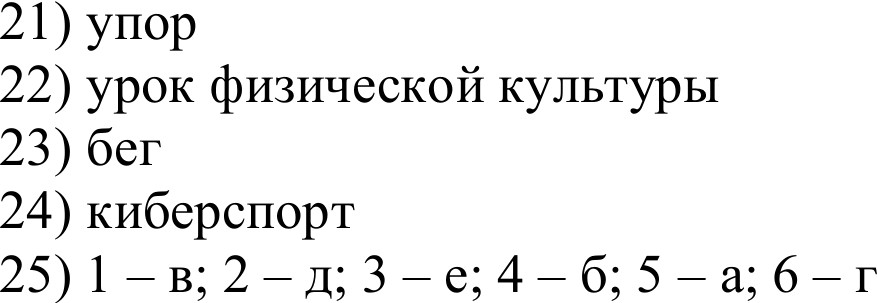 9-11 КЛАССЫ. КПЮЧ К ЗАДАНИЯМ:атлетическая гимнастикафизические упражнениясоскоккомандные соревнованияшейпинг28) 1 — в; 2 — а; 3 — 6; 4 — е; 5 — д; 6 — г.29) 1 — 6; 2 — д; 3 — ж; 4 — е; 5 — г; 6 — а; 7 — в.30) Москва, Санкт-Петербург, Волгоград, Екатеринбург, Казань, Калининград, Нижний Новгород, Ростов на Дону, Самара, Саранск, Сочи	(11 городов).123456789106в66вбгваабвгв111213141516171819206гав6вввга12345678910авгввва6гв11121314151617181920аа г6 гв6 вав6гв12345678910116г6вгаг6аг612131415161718192021226га6вабвгвгг6